Comparación de los dos marcadores del Comité Permanente entre Organismos (IASC)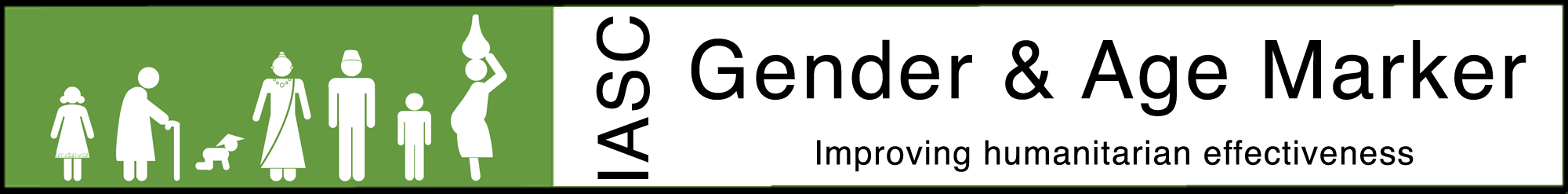 Marcador de género del IASCMarcador de género y edad del IASC¿Cuándo se aplica?Antes de presentar los proyectos para financiaciónAntes de presentar los proyectos para financiación Y durante la Revisión de supervisión periódica¿Cómo lo aplico?El género se encuentra enen la propuesta del proyectoExisten medidas de:en el diseño Y la implementación del proyecto¿Qué estoy buscando?Analizar diferencias de géneroDiseñar servicios Acceso para mujeres, niñas, niños, hombresParticipar de igual maneraCapacitar a mujeres y hombres de igual maneraAbordar la violencia de géneroRecolectar y analizar datos desglosados por sexo y edad (SADD) e informar acerca de estosOrientar las acciones según un análisis de géneroCoordinar acciones con todos los socios GEM A: ANÁLISIS DE GÉNEROGEM B: Recopilar y analizar los datos desglosados por sexo y edad (SADD)GEM C: Correcta selección de objetivosGEM D: ACTIVIDADES ADAPTADASGEM E: Protección frente a los riesgos de violencia por razón de géneroGEM F: Coordinar con otrosGEM G: INFLUENCIA EN EL PROYECTO GEM H: Procesos de presentación de sugerencias y quejasGEM I: TransparenciaGEM J: BENEFICIOSGEM K: SatisfacciónGEM L: Problemas del proyectoEscala de códigosCoherencia del proyecto: 0 a 2Tiene en cuenta las cuestiones de género o Solo acción específica (si es código 2): A o B Relevancia del proyecto: 0 vs. 1 a 4Tipo de programación: género/edad/genéricoSolo acción específica (T), Integración (M) o No corresponde (N/C) ¿En quién me estoy enfocando?Mujeres, niñas, niños y hombres + vulnerabilidades específicas según correspondanMujeres, niñas, niños y hombres en diferentes grupos de edad + vulnerabilidades específicas según correspondan¿A quién estoy ayudando?Diseñadores/as del proyectoCoordinadores/as del grupoCoordinador/a humanitario/aDonantesCoordinadores/as de géneroDiseñadores/as del proyectoPersonal de supervisiónAdministración del organismoCoordinadores/as del grupoCoordinador/a humanitario/aDonantesCoordinadores/as de género¿Qué obtengo de ello?* Consejos para incorporar medidas de igualdad de género al diseño* Análisis de fortalezas y brechas en la planificación a nivel de organismo, grupo y el equipo humanitario en el país (HCT)* Registrar proyectos únicamente mediante el uso de acciones específicas* Mejor planificación del programa* Criterios de codificación y criterios de codificación automática específicos* Reflexión con base en las pruebas y ejemplos del proyecto para revisar el diseño y la implementación* Análisis de fortalezas y brechas en la programación a nivel de organismo, grupo y el HCT* Registrar necesidades, actividades, participación y beneficios con perspectiva de género según género y edad* Programación eficaz¿Desarrollo de capacidades disponible?*Manual de género del IASC 2006*Curso de aprendizaje en línea sobre género*Capacitación sobre género en la acción humanitaria (GiHA)Todos los recursos para el marcador de género (GM) más* Hojas de consejos de las GEM* Capacitación sobre las GEM (varios formatos)* Manual de género revisado (con GEM)* Página web propuesta